Mohammed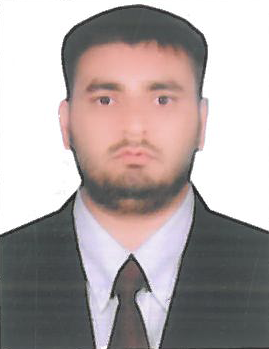 Mohammed.148408@2freemail.com Career Objective:To utilize my skills and abilities to the full extent in order to achieve desired goals. I aspire to a position in an Organization where my Personal Skills and Abilities will be challenged to achieve results through Leadership and Team Management.Educational Qualifications:Bachelor of Arts in Human Resource Development (BAHRD) from SDM College, Mangalore.P.U.C from Anjuman Junior college, Bhatkal.Additional Educational Pursuits:Well versed with MS Office Applications (MS-Word, Excel & Power Point).Work experience:15 months experience in Platoon Technologies LTD Bangalore. Worked as HR recruiter.Roles and Responsibilities:Handling the entire end to end   recruitment cycle for assigned clients.Responsible for handling contractual staffing.Short listing resumes based on the requirements.Gathering information about candidates work experience present and expectedcompensation location relocation information, work authorization status notice   period availability for the interview and motivation factors.Conducting preliminary round of interview before sending their profile to the client by meeting them face to face or thru webcam.Collects feedback from interviewers and informing thecandidate on the same.Scheduling the interviews & arranging for walk-in- drives.Handled initial rounds aptitude test of interview.Logistics arrangements for interview issuing offer letters salary negotiation.Completing the entire joining formalities of the new hires.Employee background verification for newemployees.Personal Dossier:Date of birth	:    07-11-1986Nationality		:	IndianMarital status		:	singleDeclaration:I hereby declare that thecontentsmentionedabove are truetothebest of my knowledge.